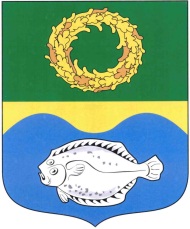 РОССИЙСКАЯ ФЕДЕРАЦИЯКАЛИНИНГРАДСКАЯ ОБЛАСТЬОКРУЖНОЙ СОВЕТ ДЕПУТАТОВМУНИЦИПАЛЬНОГО ОБРАЗОВАНИЯ«ЗЕЛЕНОГРАДСКИЙ ГОРОДСКОЙ ОКРУГ»(первого созыва)РЕШЕНИЕ от 16 октября 2019 года                                                             № 339 г. Зеленоградск                                  О согласовании предоставления Территориальному органу Федеральной службы государственной статистики по Калининградской области в безвозмездное пользование нежилого помещения № 5, расположенного по адресу: г. Зеленоградск, Курортный проспект, д. 20Заслушав и обсудив информацию заместителя главы администрации муниципального образования «Зеленоградский городской округ» Е.А.Смирнова, руководствуясь п. 7.1, 7.2 Положения о порядке управления и распоряжения муниципальным имуществом муниципального образования «Зеленоградский район», утвержденного решением районного Совета депутатов муниципального образования «Зеленоградский район» от 26 мая 2014 года № 217, окружной Совет депутатов муниципального образования «Зеленоградский городской округ»РЕШИЛ:1. Согласовать предоставление Территориальному органу Федеральной службы государственной статистики по Калининградской области в безвозмездное пользование нежилого помещения № 5, площадью 23 кв. м, расположенного на третьем этаже по адресу: г. Зеленоградск, Курортный проспект, д. 20, согласно данных технического паспорта № 782 от 10 мая 2006 года, выданного ФГУП «Ростехинвентаризация», сроком до 31 декабря 2020 г. 2. Решение вступает в силу со дня его подписания.Глава муниципального образования«Зеленоградский городской округ»          				         С.В. Кулаков